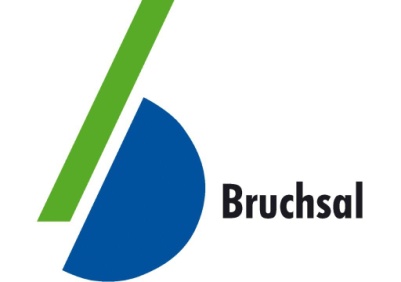 Name, Vorname:	Geschlecht:		     weiblich			    männlich	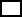 Straße, Haus Nr.:PLZ, Ort:Ortsteil:Schule:Klasse:			Vormittag von 8:00 Uhr bis 12:00 Uhr		Wochentage:	Erweiterter Vormittag von 7:00 Uhr bis 14:00 Uhr	Wochentage:	Ganztägig von 7:00 Uhr bis 16:00 Uhr 		Wochentage:	Darf Ihr Kind alleine nach Hause gehen?                Ja    		   NeinWenn nein, wer darf Ihr Kind abholen? 	Name:Allergien/Krankheiten:Medikamente:Bemerkungen:_____   Beide Erziehungsberechtigte, bzw.______ der/die Alleinerziehendeist in Bereichen der kritischen lnfrastruktur tätig.Dazu zählen insbesondere:die Gesundheitsversorgung (Infrastruktur, medizinisches und pflegerisches Personal, einschl. notwendige Unterstützungsbereiche zur Aufrechterhaltung dieser Versorgung) Hersteller von für die Versorgung notwendigen MedizinproduktenÖffentliche Sicherheit und Ordnung (Polizei, Feuerwehr, Rettungsdienst und Katastrophenschutz)die Sicherstellung der öffentlichen lnfrastruktur (Informationstechnik, Telekommunikation, Energie, Wasser, ÖPNV, Entsorgung)die Lebensmittelbranche (Lebensmittelmärkte, Zulieferer von Lebensmitteln und Gütern des täglichen Bedarfs)das Finanz- und VersicherungswesenTransport und Verkehr (z.B. auch Straßenmeisterei und Straßenbetriebe)Regierung und Verwaltung, Parlament, JustizeinrichtungenNotwendige Einrichtungen der öffentlichen Daseinsvorsorge, soweit Beschäftigte von ihrem Dienstherrn unabkömmlich gestellt werden.Rundfunk und Presse_______ In den zurückliegenden vierzehn Tagen hat kein Aufenthalt                in einem Risikogebiet nach Maßgabe des Robert-Koch-Instituts stattgefunden. _______ Bei Eltern und Kindern sind keine Erkältungssymptome vorhanden._______ Der Arbeitgeber hat die Unabkömmlichkeit bescheinigt.Berufliche Tätigkeit Erziehungsberechtigter 1Erziehungsberechtigter 2Name, VornameStraße, Hausnr.:PLZ, Ort:Telefon privat:Telefon mobil:Telefon geschäftlich:Email:Ein Elternentgelt wird für die Notfallbetreuung nicht erhoben.Datum							Unterschrift Erziehungsberechtigte/r 1Datum							Unterschrift Erziehungsberechtigte/r 2Unterschreibt ein Erziehungsberechtigter alleine, erklärt er mit seiner Unterschrift zugleich, dass ihm das Sorgerecht allein zusteht oder dass er im Einverständnis mit dem anderen Elternteil handelt. Änderungen der Sorgeberechtigten sind dem Amt für Bildung und Sport unverzüglich mitzuteilen.Anmeldung an:Amt für Bildung und SportCampus 176646 BruchsalTelefon: 	07251/79-649Fax:		07251/79-613Email:		schulkindbetreuung@bruchsal.de